Holy Trinity Primary School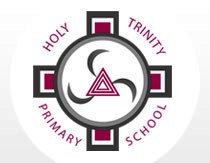 Digital Leaders Application Formher hand write your answers or submit this document electronically, or alt